РЕШЕНИЕО внесении изменений в решение Совета народных депутатов муниципального образования «Красногвардейский район» от 26.06.2015 г. № 162 «Об установлении штатной численности контрольно-ревизионной комиссии муниципального образования «Красногвардейский район» Рассмотрев предложение председателя Контрольно-счетной палаты муниципального образования «Красногвардейский район», руководствуясь частью 8 статьи 5 Федерального закона от 07.02.2011 г. № 6-ФЗ «Об общих принципах организации и деятельности контрольно-счетных органов субъектов Российской Федерации и муниципальных образований», Уставом муниципального образования «Красногвардейский район», частью 6 статьи 4 Положения о Контрольно-счетной палате муниципального образования «Красногвардейский район», Совет народных депутатов муниципального образования «Красногвардейский район»решил:1. Внести в решение Совета народных депутатов муниципального образования «Красногвардейский район» от 26.06.2015 г. № 162 «Об установлении штатной численности контрольно-ревизионной комиссии муниципального образования «Красногвардейский район» следующие изменения:1.1) в наименовании слова «контрольно-ревизионной комиссии» заменить словами «Контрольно-счетной палаты»;1.2) в преамбуле слова «о контрольно-ревизионной комиссии» заменить словами «о Контрольно-счетной палате»;1.3) пункт 1 изложить в следующей редакции:«1. Установить штатную численность Контрольно-счетной палаты муниципального образования «Красногвардейский район», включая должность председателя, в количестве 3 (трех) единиц.». 2. Опубликовать настоящее решение в газете «Дружба», разместить в официальном сетевом издании «Газета Красногвардейского района «Дружба» (http://kr-drugba.ru, ЭЛ № ФС77-74720 от 29.12.2018 г.), а также на официальном сайте муниципального образования «Красногвардейский район» в сети «Интернет» (www.amokr.ru).3. Настоящее решение вступает в силу со дня его опубликования.СОВЕТ НАРОДНЫХ ДЕПУТАТОВМУНИЦИПАЛЬНОГО ОБРАЗОВАНИЯ «КРАСНОГВАРДЕЙСКИЙ РАЙОН»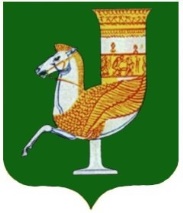 МУНИЦИПАЛЬНЭ ГЪЭПСЫКIЭ ЗИIЭУ «КРАСНОГВАРДЕЙСКЭ РАЙОНЫМ» ИНАРОДНЭ ДЕПУТАТХЭМ Я СОВЕТПринято 32-й сессией Совета народных депутатов муниципального образования «Красногвардейский район» четвертого созыва                                                                      19 февраля 2020 года № 256Председатель Совета народных депутатовмуниципального образования «Красногвардейский район»______________ А.В. ВыставкинаГлавамуниципального образования «Красногвардейский район»_____________ А.Т. Османовс. Красногвардейское от 19.02.2020 г. № 118